wersja: 2.19        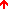 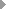 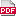 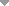 